 
 РОССИЙСКАЯ ФЕДЕРАЦИЯОРЛОВСКАЯ ОБЛАСТЬадминистрация Малоархангельского районаПОСТАНОВЛЕНИЕ от 29 апреля 2015 года                         № 152 г. Малоархангельск О создании Координационного Совета по поддержке и развитию предпринимательствана территории Малоархангельского районаВ целях поддержки и развития предприятий малого и среднего предпринимательства на территории Малоархангельского района ПОСТАНОВЛЯЮ:1. Создать Координационный совет по малому и среднему предпринимательству при администрации Малоархангельского района и утвердить его состав (приложение 1).2. Утвердить Положение о Координационном совете (приложение 2).4. Контроль за исполнением настоящего постановления возложить на заместителя главы администрации Малоархангельского района-начальника финансового отдела Кузину Н.Л.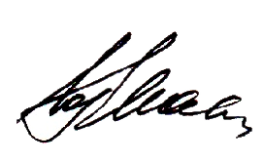 Глава Малоархангельского района                                         Ю.А.МасловПриложение 1 
к постановлению администрации 
Малоархангельского района 
от 29 апреля 2015 г. № 152СОСТАВкоординационного совета по малому и среднемупредпринимательству при администрации Малоархангельского районаПриложение 2 
к постановлению администрации
Малоархангельского района 
от 29 апреля 2015 г. № 152ПОЛОЖЕНИЕ О КООРДИНАЦИОННОМ СОВЕТЕ ПО МАЛОМУ И СРЕДНЕМУ ПРЕДПРИНИМАТЕЛЬСТВУ ПРИ АДМИНИСТРАЦИИМАЛОАРХАНЕЛЬСКОГО РАЙОНА1. Общие положенияКоординационный совет по малому и среднему предпринимательству при администрации Малоархангельского района (далее - Совет) создан для поддержки и развития малого и среднего предпринимательства в Малоархангельском районе.Совет является коллегиальным органом администрации Малоархангельского района, координирующим и контролирующим выполнение мероприятий по поддержке и развитию малого и среднего предпринимательства в Ступинском районе, а также осуществляющим функции консультативного органа администрации Малоархангельского района по вопросам развития малого и среднего предпринимательства. В работе Совета могут принимать участие с правом совещательного голоса представители структурных подразделений и органов администрации Малоархангельского района, руководители предприятий Малоархангельского района и другие специалисты.Члены Совета работают на общественных началах.Совет в своей деятельности руководствуется законодательством РФ, Орловской области, Уставом Малоархангельского района и настоящим Положением.2. Цели и задачи Совета2.1. Основной целью Совета является содействие развитию предпринимательской деятельности на территории муниципального образования, выработка совместных действий органов местного самоуправления и предпринимательских, деловых кругов по вопросам развития и поддержки предпринимательства.2.2. В задачи Совета входят:- выдвижение инициатив, направленных на развитие малого и среднего предпринимательства;- защита прав и интересов предпринимателей в органах государственной власти и местного самоуправления;- разработка предложений по созданию условий для развития предпринимательства и решения задач по устранению административных барьеров на территории муниципального образования;- исследование проблем малых предприятий;- совершенствование нормативной правовой базы развития предпринимательства;- привлечение предпринимателей к решению важнейших социально-экономических проблем муниципального образования.- привлечения граждан, общественных объединений и представителей средств массовой информации к обсуждению вопросов, касающихся реализации права граждан на предпринимательскую деятельность, и выработки по данным вопросам рекомендаций.3. Функции СоветаВ соответствии со своими задачами Совет осуществляет:- анализ развития предпринимательской деятельности на территории Малоархангельского района;- разработку основных направлений политики в области повышения качества и безопасности продукции и услуг;- выявление и анализ административных и иных барьеров на пути развития предпринимательства и разработку рекомендаций по их устранению;- подготовка проектов нормативных документов, затрагивающих интересы предпринимательства;- консультативную, информационную и организационную поддержку предпринимательства;- формирование положительного общественного мнения о предпринимательстве через средства массовой информации;- координацию деятельности создаваемых Советом комиссий и рабочих групп;- содействие созданию и деятельности объединений (союзов, ассоциаций) субъектов малого предпринимательства;- подготовку и проведение совещаний, семинаров и других организационных мероприятий с участием субъектов малого предпринимательства и иных заинтересованных структур.4. Состав СоветаСовет формируется из представителей общественных объединений и ассоциаций предпринимателей, органов местного самоуправления, представителей организаций, являющихся частью инфраструктуры поддержки предпринимательства, в том числе финансовых учреждений.Члены Совета принимают участие в работе Совета на общественных началах (безвозмездно).5. Организация работы Совета5.1. Совет строит свою деятельность исходя из задач, закрепленных в разделе 2 настоящего Положения. Члены Совета участвуют в его работе лично.5.2. Заседания Совета проводятся по мере необходимости, но не реже 1 раза в квартал.5.3. Совет осуществляет свою деятельность в соответствии с планом работы, принятом на заседании Совета.5.4. Заседания Совета проводятся под руководством председателя Совета, в его отсутствие - под руководством заместителя председателя.5.5. Председатель Совета:а) осуществляет непосредственное руководство деятельностью Совета и несет персональную ответственность за ее результаты;б) организует проведение заседаний Совета;5.6. Секретарь Совета организует работу Совета, ведет протоколы заседаний, оформляет соответствующую документацию Совета и выполняет другие функции в соответствии с поручениями председателя Совета.5.7. Заседание Совета считается правомочным при наличии большинства от установленного числа членов Совета.5.8. Решения Совета оформляются протоколами и носят рекомендательный характер.5.9. Информация о заседаниях Совета публикуется на официальном сайте администрации Малоархангельского района в разделе предпринимательство.6. Права и обязанности членов Совета6.1. Члены Совета имеют право:а) запрашивать и получать в установленном законодательством порядке у органов местного самоуправления Малоархангельского района и некоммерческих организаций, выражающих интересы субъектов малого и среднего предпринимательства, необходимую информацию по рассматриваемым вопросам;б) принимать участие в работе совещательных органов местного самоуправления;в) вносить предложения по организации работы Совета;г) выступать в средствах массовой информации по вопросам, связанным с рассматриваемыми на Совете проектами, в рамках протоколов, принятых Советом.6.2. Члены Совета обязаны:а) своевременно и качественно проводить экспертизу документов и решений;б) участвовать в работе Совета.Кузина Н.Л. -председатель Совета - заместитель главы администрации района, начальник финансового отдела Малоархангельского района;Тучкова Т.Г. -заместитель председателя Совета - начальник отдела экономики, прогнозирования, муниципальных закупок, развития малого и среднего предпринимательства и торгового обслуживания населения администрации Малоархангельского района;Члены Совета:Титова В.В. -начальник отдела архитектуры, строительства и ЖКХ администрации Малоархангельского района;Фалеева О.И. -начальник отдела по управлению муниципальным имуществом и землепользованию администрации Малоархангельского района; Колабенков С.И. -главный специалист-юрист отдела по организационно-правовой, кадровой работе и делопроизводству администрации Малоархангельского района;Журавлев И.В. -председатель общественной организации "Ассоциация предпринимателей Малоархангельского района" (по согласованию);Козелкова О.В. -заместитель председателя общественной организации «Ассоциация предпринимателей Малоархангельского района» (по согласованию);Лебедева Н.П. - индивидуальный предприниматель (по согласованию);Лунина А.С. -индивидуальный предприниматель (по согласованию);Юдин Г. А. - индивидуальный предприниматель (по согласованию);секретарь Совета:Тарасова С.А. -главный специалист отдела экономики, прогнозирования, муниципальных закупок, развития малого и среднего предпринимательства и торгового обслуживания населения администрации Малоархангельского района;